Муниципальное бюджетное учреждениедополнительного образования городского округа «Город Архангельск»«Центр дополнительного образования детей «Контакт»        План – конспект занятия«Творческая мастерская «Увлекательное оригами»(возраст участников 6-10 лет)(рекомендуемая дата проведения 02.06.2023)                 Авторский коллектив                                                             педагогов дополнительного образования                                                           МБУ ДО «ЦДОД «Контакт»Архангельск 2023Творческая мастерская «Увлекательное оригами»Цель: Развитие творческих способностей, через выполнение аппликации в технике оригамиЗадачи:Образовательные. Познакомить с искусством оригами, с историей возникновения, инструментами и материалами;Изготавливать модели оригами по технологическим картам. Развивающие. Развитие познавательного интереса к искусству оригами Развитие внимательности, наблюдательности, трудолюбию.Развитие воображения, усидчивости, самостоятельности.Воспитательные. Формирование вкуса.Воспитание культуры поведения.Чувство творчества.Бесконфликтного общения.Оборудование: наборы цветной бумаги, картонножницы, линейкакарандашклейтехнологические карты для изготовления моделей оригами, мультимедийная установка,магнитофон, аудиозаписи японской музыки, магнитная доска, магниты.Ход занятияОрганизационный момент.Приветствие.  Инструктаж. Техника  безопасности. 2. Введение в тему занятия.Тема нашего занятия «Увлекательное оригами».3. Объяснение темы.Оригами – это многовековое искусство создания фигурок из бумаги. Если обратиться к истории разных стран, то практически везде, где существовало производство бумаги, сложились свои традиции складывания из листа различных фигурок. Но именно Япония подарила миру искусство оригами. Бумажные фигурки участвовали в религиозных ритуалах: в коробочки санбо помещали кусочки рыбы и овощей и ставили на ступеньки храмов. В разных частях света древнее японское занятие развивалось и интерпретировалось, получая национальную «окраску». Сегодня можно говорить об оригами Японском и Американском, Европейском и Российском, Испанском и Аргентийском, как об искусстве, имеющем не только японские, но и сугубо национальные корни. Специалисты называют оригами технологией 21 века. Сегодня оригами на очередной волне интереса. Практически во всем мире это искусство развивается в соответствии с традициями народа. Просмотр видео- презентации.4. Практическая работа.А теперь внимательно послушайте и посмотрите, как выполняется звезда (видео последовательности выполнения) (приложение 1).Вам будет выдана инструкционно- технологическая карта с последовательностью выполнения звезды (приложение 2).5. Подведение итогов.Давайте посмотрим на наши поделки! Покажите их друг другу и всем. Посмотрите, какие замечательные у нас получились сувениры.6. Итог занятияТеперь давайте уберём свои рабочие места. Занятие закончилось спасибо.Приложение 2Инструкционно- технологическая карта№Описание работыСхема выполнения1Для этой работы возьми бумажные (не целлофанированные) конфетные фантики.Понадобятся 6 одинаковых фантиков для одной стороны и 6 для другой.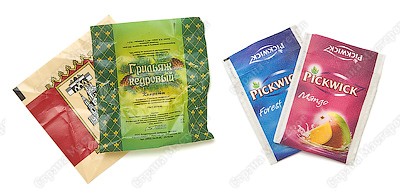 2Вырежи из фантика (или пакетика) квадратик с наиболее красивым узором. Оптимальный размер квадратика 5 — 7см, но для большой звезды можно взять и весь фантик, отрезав лишнюю полоску. Теперь этот квадратик может послужить шаблоном. Прикладывай его к другим фантикам и вырезай квадратики с одинаковым узором.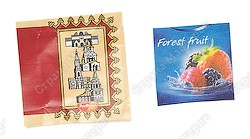 3Сложи квадрат по диагонали. Разверни.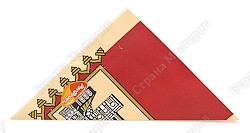 4Сложи к диагонали.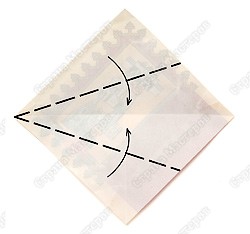 5Сложи с другой стороны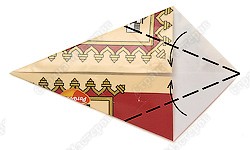 6Перегни пополам и переверни.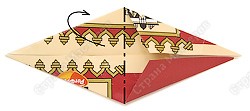 7Сделай 6 таких заготовок одного цвета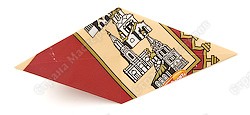 8Отогни правый треугольник, смажь клеем и приклей на него следующую деталь.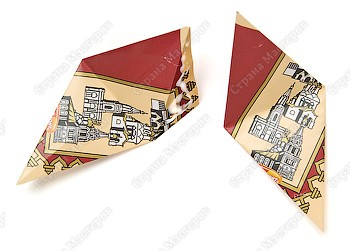 9Склеивай заготовки по кругу. Звезду можно сделать из четырёх — восьми модулей. В нашем случае звезда получается из шести модулей.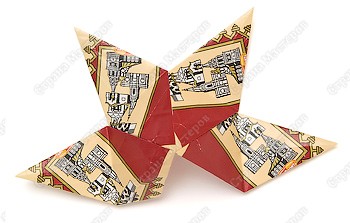 10Склей две звезды по-отдельности. Их можно приклеить на плоскую основу, можно склеить друг с другом за лучи, перевернув одну из них.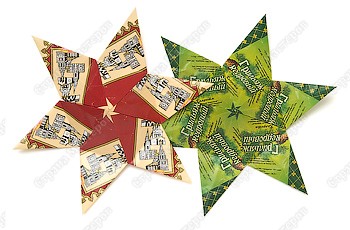 11А можно склеить друг с другом, расположив лучи в шахматном порядке. Звёзды склеиваются изнаночными сторонами, поделка получается двухсторонняя, выпуклая с обеих сторон.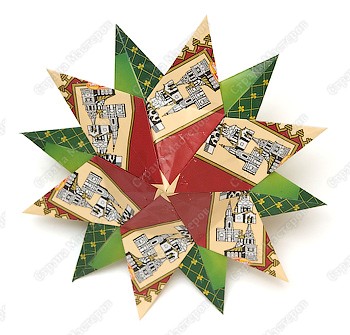 